International Razor Clam Digging Championships In YukuhashiLet’s play traditional spring event of Yukuhashi “Razor digging”! Easy to enjoy even a beginner. The razor digger master will teach you how to get itData April 15, 2018Location Nagai-hama beach, Yukuhashi-shi, Fukuoka, JapanSchedule	12:00 Reception open		13:30 until 15:00 Competition		15:30 ClosingNumber of teams recruited : 50 teams (up to 4 people per team) required pre-registrationParticipation fee : 1000 yen/1 team + number of participants × 500 yen (shell fee) (please pay at the reception on the day of the event.) Participation: Please submit a registration form to Yukuhashi Tourist Association ( In the Yukuhashi Station) or send it via Email.Preparation: Spades(1 per team), Salt, Bucket, and Boots (If you do not have a spade, please ask Yukuhashi tourist Association )Prize: Golden Spade(The top three teams have a wonderful bonus.)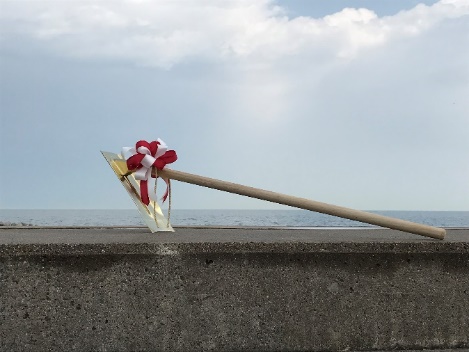 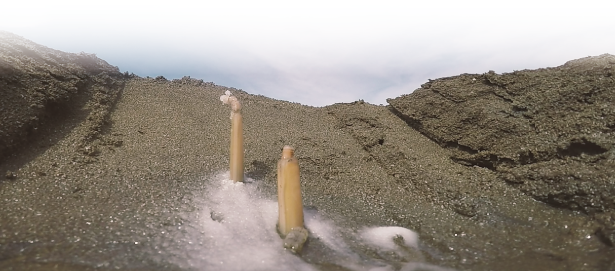 Registration formMembersSubmission dead line: April 10, 2018Submission: 2-1-1 Nishi Miyaichi Yukuhashi Fukuoka, Japan	Yukuhashi Tourist AssociationFax +81-930-25-0086Email offie@yukuhashi-guide.jpTeam NameCaptain(check)NameAddress Email or mobile phone number